Graffiti Removal Application Form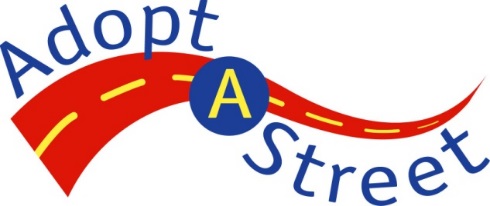 Sign up to volunteer! Just follow these four easy steps to apply as a graffiti removal volunteer with the Adopt-A-Street program and watch the Graffiti Removal PowerPoint. Agree to monitor and remove graffiti for at least one (1) property for two (2) years.  Volunteering as a Graffiti Volunteer or a Graffiti Patrol Volunteer does not obligate participants to respond every time their location has been tagged nor does it relieve the property owners or the City from the responsibility of removing graffiti from the site.Step 1:  Provide your contact informationStep 2:  Indicate the property address you would like to remove graffiti onProvide exact location and zip code(s).   For example:  700 5th Ave., 38124.  If possible, attach a map indicating desired location.Address:         						                             Zip code:      				Step 3:  Tell us how you learned about the Adopt-A-Street program How did you first learn about the Adopt-A-Street program? (Check the appropriate box.) Word-of-mouth Adopt-A-Street website Adopt-A-Street brochure Adopt-A-Street newsletter Adopt-A-Street neighborhood flyer Find it, Fix it Walk Other (Specify):      Volunteer Application Form for the Adopt-A-Street Program, page 2Step 4:  Read and sign the volunteer agreementVolunteer AgreementAs the designated primary contact person for my Adopt-A-Street volunteer group, I agree to:Monitor and paint over graffiti for at least one (1) property for a minimum of two (2) years. Contact the Adopt-A-Street Coordinator at least two weeks prior to the paint project to request supplies or coordinate your event. The Coordinator can be reached at 206-684-7647 or AdoptaStreet@Seattle.gov.Assure that volunteers are not using City of Seattle owned Adopt-A-Street supplies or resources for business reasons or for the purposes of monetary compensation.Assure that all volunteers are responsible individuals and that participating minors under the age of 18 are provided with adult supervision.Request that volunteers sign-in for each project using the Adopt-A-Street Volunteer Sign-In Sheet.Discuss safety precautions with volunteers using the Graffiti Removal Program PowerPoint.Report all complete and incomplete projects within two weeks from the start using the Adopt-a-Street hotline 206-684-7647 or via email at AdoptaStreet@Seattle.gov. Assure that all borrowed equipment and unused supplies are returned to the Adopt-A-Street Program within two weeks of your project.Assure that all volunteers are physically able to perform painting tasks.Assure that no volunteers in your group are painting on public property or anything other than approved surfaces (do not paint on windows or brick).Obtain written permission from the property owners using the Permission and Release form before painting on their property. Assure that all volunteers are respectful of the property and property owners.Complete the graffiti project(s) within two weeks of sent locations or otherwise report back an incomplete.City of Seattle AgreementThe City of Seattle agrees to:Furnish operation supplies such as paint, paint rollers, plastic garbage bags and gloves, and maintain a limited supply of equipment and tools for loan. Provide a list of sites for graffiti removal to our volunteers.Provide insurance for authorized volunteers for on-the-job injury and property damage liability occurring within the course and scope of the project. I have read and reviewed this agreement. I agree to fulfill the terms of participation outlined for Adopt-A-Street Graffiti volunteers. Signed,Signature of primary contact person and dateFirst and last name of primary contact person:        Phone number of primary contact person:        Name of volunteer group, organization, or business:        Email address of primary contact person:        Address:         Name of secondary contact person:        City, state, and ZIP code:         Phone of secondary contact person:        For Office Use OnlyFor Office Use OnlyApproved by:Date entered into Adopt-A-Street database: